«Танцевальная карусель – 2016»8 апреля 2016 года прошел районный фестиваль-конкурс хореографического искусства «Танцевальная карусель».Дипломантами I степени в трех возрастных категориях стал Образцовый танцевальный коллектив «ЛилиГри» (рук.Паукова Л.Г.).Желаем участникам дальнейших успехов во всех начинаниях, ярких побед и достижения новых творческих вершин.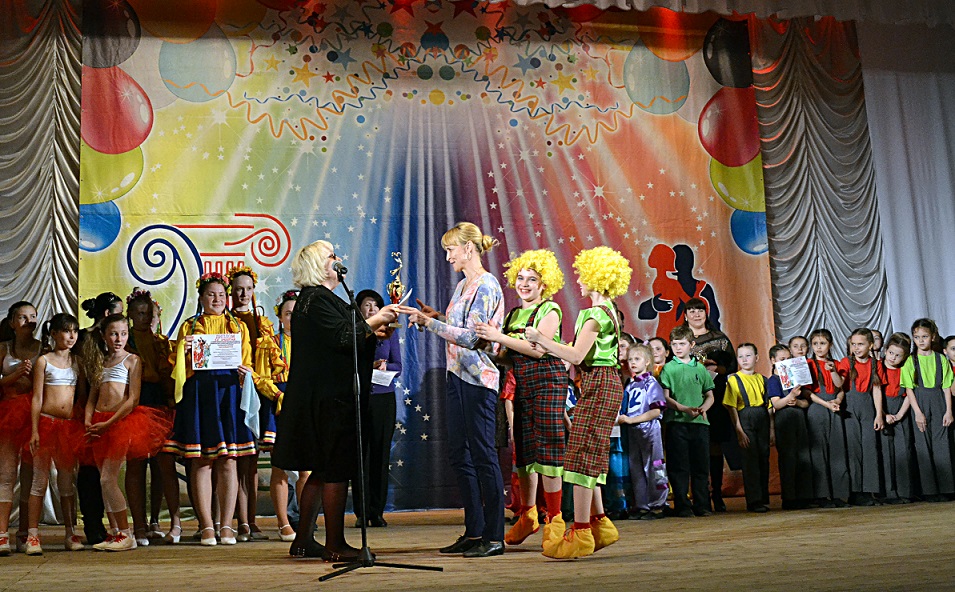 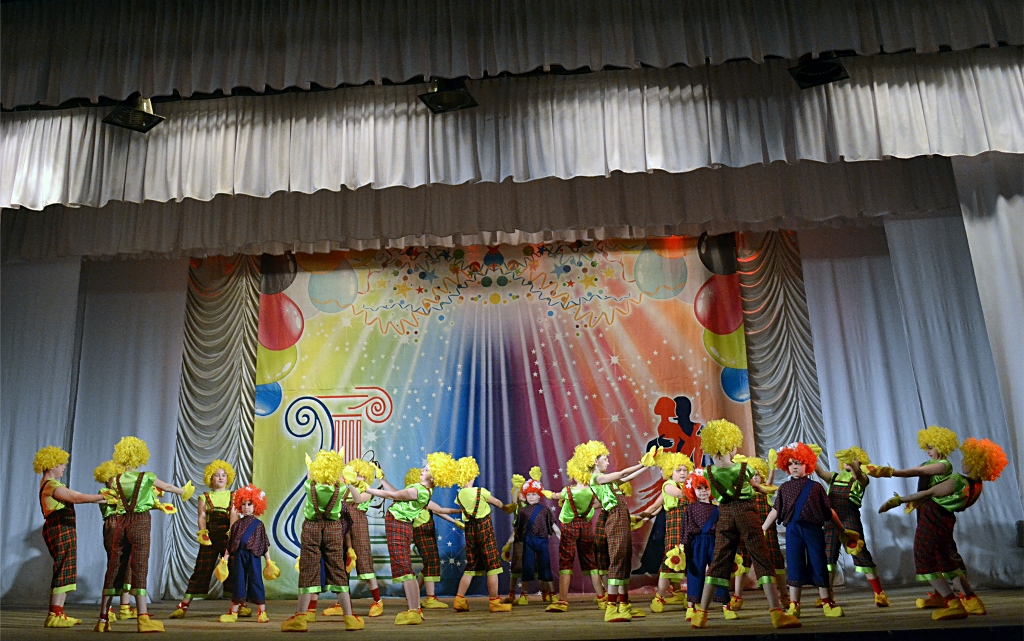 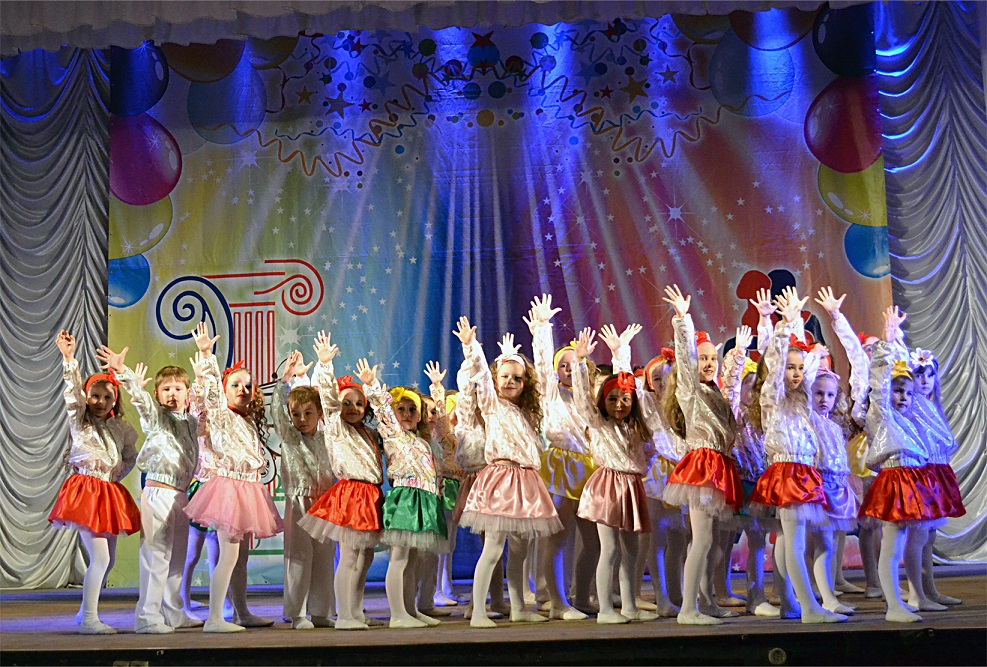 